Actividades sugeridas del programa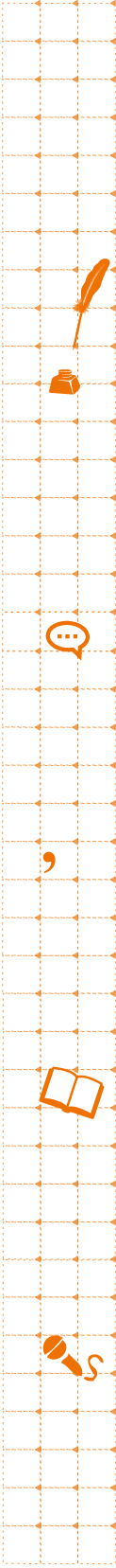 Lectura diariaTodos los días, el docente entrega un texto breve a los estudiantes para que lo lean en sus casas y escriban una oración sobre él. Ejemplos:“Al leer	(título del texto)	aprendí que  	“  “Al leer	(título del texto)	recordé que  	““Al leer	(título del texto)	me pareció que  		“Lectura de una cartaEl docente escribe una carta como si fuera un personaje de un texto que los estudiantes han leído y comentado en clases. En  la hora de Lenguaje, anuncia la llegada del cartero diciendo: “Ha llegado carta” y reparte a cada estudiante una copia de la carta que les escribió. Cada alumno lee independientemente el texto y le responde al personaje en otra carta. Para ayudar a los estudiantes a responder conviene que el personaje les haga una pregunta. Por ejemplo, si quien les escribe es Alfredo, del cuento ¿Para qué quiere el ratón mi diente?, les puede preguntar: “¿Para qué cree usted que el ratón se lleva los dientes de los niños?”Esta actividad también sirve para desarrollar el OA 14.Lectura de una noticiaEl docente pide a los estudiantes que pregunten a su familia alguna noticia que les haya llamado la atención y que hayan leído en alguna parte. Si es posible, traen el recorte de ella. Selecciona una de ellas y la adapta intentando mantener el texto lo más parecido al original, pero que sea accesible a los estudiantes. Entrega una copia a cada alumno y la leen de manera independiente. Luego responden preguntas sobre la noticia, oralmente o por escrito.Comprensión de lecturaEl profesor selecciona o adapta un texto sobre un tema relacionado con lo que han hecho en clases. Entrega copias del texto a los alumnos y les pide que lo lean en silencio. Luego hace una comprensión de lectura a través de preguntas que los estudiantes responden oralmente. Por ejemplo, luego de leer el cuento¿Para qué quiere el ratón mi diente?, el profesor reparte un texto sobre los dientes, que sea apropiado en cuanto a vocabulario y estructura para el nivel de los alumnos. Primero trabaja el vocabulario nuevo del texto y luego activa los conocimientos previos con preguntas como:› ¿Quién sabe de qué están hechos los dientes?› ¿Los dientes de los niños son los mismos que los de los adultos?› ¿Cuándo se cambian los dientes?› ¿Cuántos dientes ha cambiado usted?› ¿Por qué hay que cuidar los dientes?Después de que han leído el texto, el profesor les hace nuevas preguntas para evaluar su comprensión.